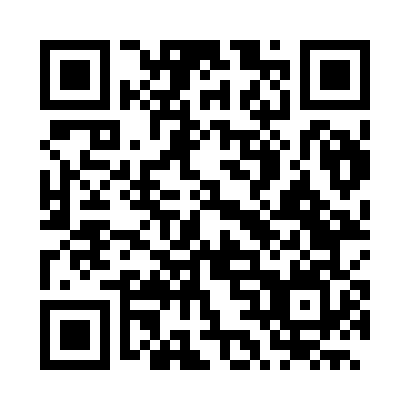 Prayer times for Araguainha, BrazilWed 1 May 2024 - Fri 31 May 2024High Latitude Method: NonePrayer Calculation Method: Muslim World LeagueAsar Calculation Method: ShafiPrayer times provided by https://www.salahtimes.comDateDayFajrSunriseDhuhrAsrMaghribIsha1Wed4:315:4411:292:475:146:232Thu4:315:4511:292:475:136:233Fri4:315:4511:292:465:136:224Sat4:315:4511:292:465:126:225Sun4:315:4611:292:465:126:226Mon4:325:4611:292:465:116:217Tue4:325:4611:292:455:116:218Wed4:325:4711:292:455:106:219Thu4:325:4711:282:455:106:2010Fri4:325:4711:282:445:106:2011Sat4:335:4711:282:445:096:2012Sun4:335:4811:282:445:096:2013Mon4:335:4811:282:445:096:1914Tue4:335:4811:282:445:086:1915Wed4:345:4911:282:435:086:1916Thu4:345:4911:282:435:086:1917Fri4:345:4911:292:435:076:1918Sat4:345:5011:292:435:076:1819Sun4:355:5011:292:435:076:1820Mon4:355:5011:292:435:076:1821Tue4:355:5111:292:435:076:1822Wed4:355:5111:292:425:066:1823Thu4:365:5111:292:425:066:1824Fri4:365:5211:292:425:066:1825Sat4:365:5211:292:425:066:1826Sun4:365:5211:292:425:066:1827Mon4:375:5311:292:425:066:1828Tue4:375:5311:292:425:066:1829Wed4:375:5311:302:425:066:1830Thu4:375:5411:302:425:066:1831Fri4:385:5411:302:425:056:18